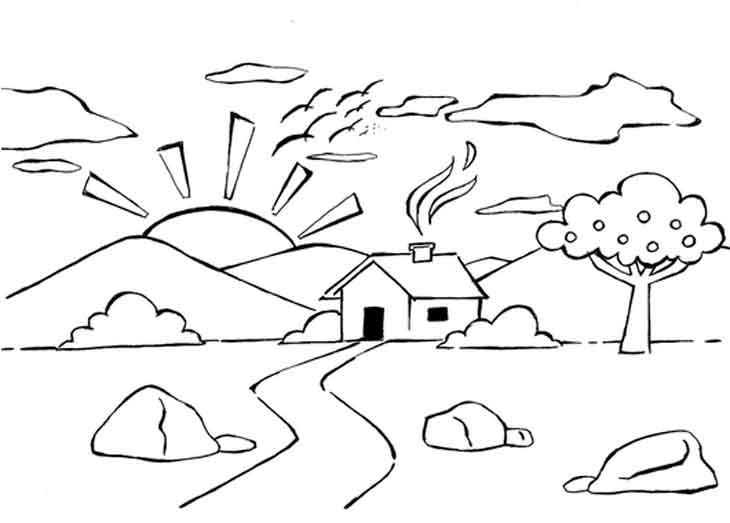 Что мы Родиной зовём?Дом, где мы с тобой растём,И берёзки, вдоль которыхВзявшись за руки идём.Вот, что мы Родиной зовём,Вот, что любимой мы зовём.Что мы Родиной зовём?Солнце в небе голубомИ душистый, золотистыйХлеб за праздничным столом.Вот, что мы Родиной зовём,Вот, что любимой мы зовём.Что мы Родиной зовём?Край, где мы с тобой живём.И скворцов весенних песниЗа распахнутым окном.Вот, что мы Родиной зовём,Вот, что любимой мы зовём.